راهنمای ورود به سيستم گلستان براي پذيرش غيرحضوري دانشجويان جديدالورود (استعداد درخشان)دانشجویان گرامی جهت ورودبه سيستم پذیرش غیر حضوری لازم است مراحل ذیل را به ترتیب انجام دهید:نکته مهم: لازم است از مرورگر Internet Explorer نسخه 6 یا بالاتر استفاده شود.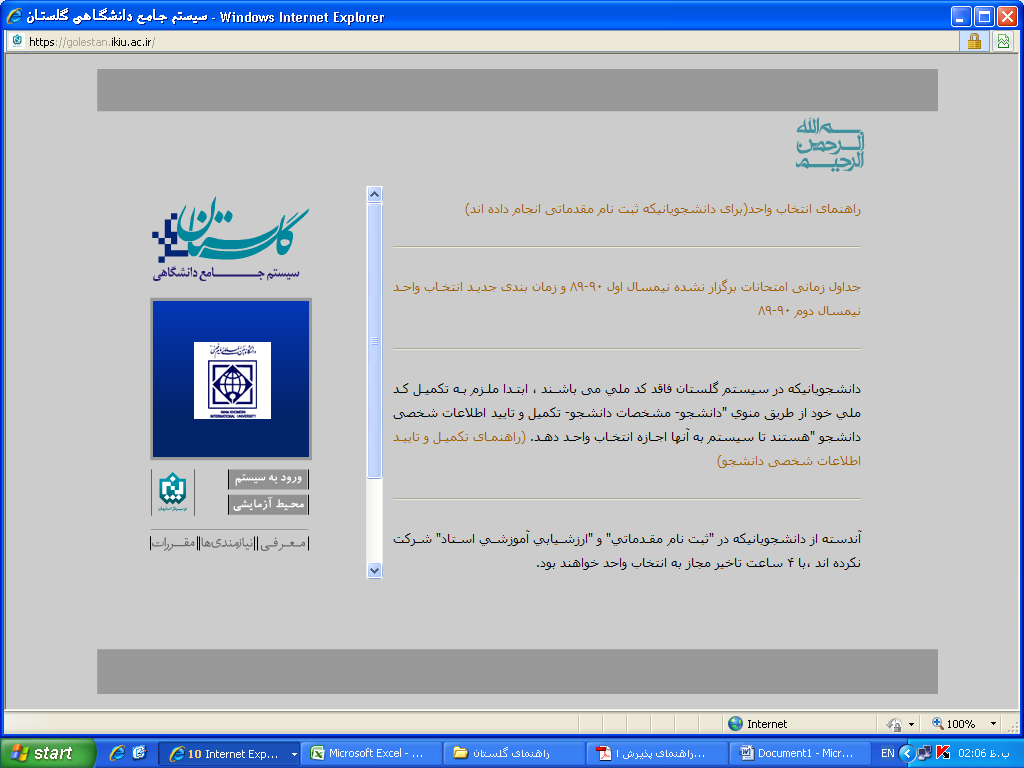 2.پس از این مرحله و ارسال کد نمایشی خواسته شده از کاربر،مطابق شکل زیر وارد صفحه ی login میشود. 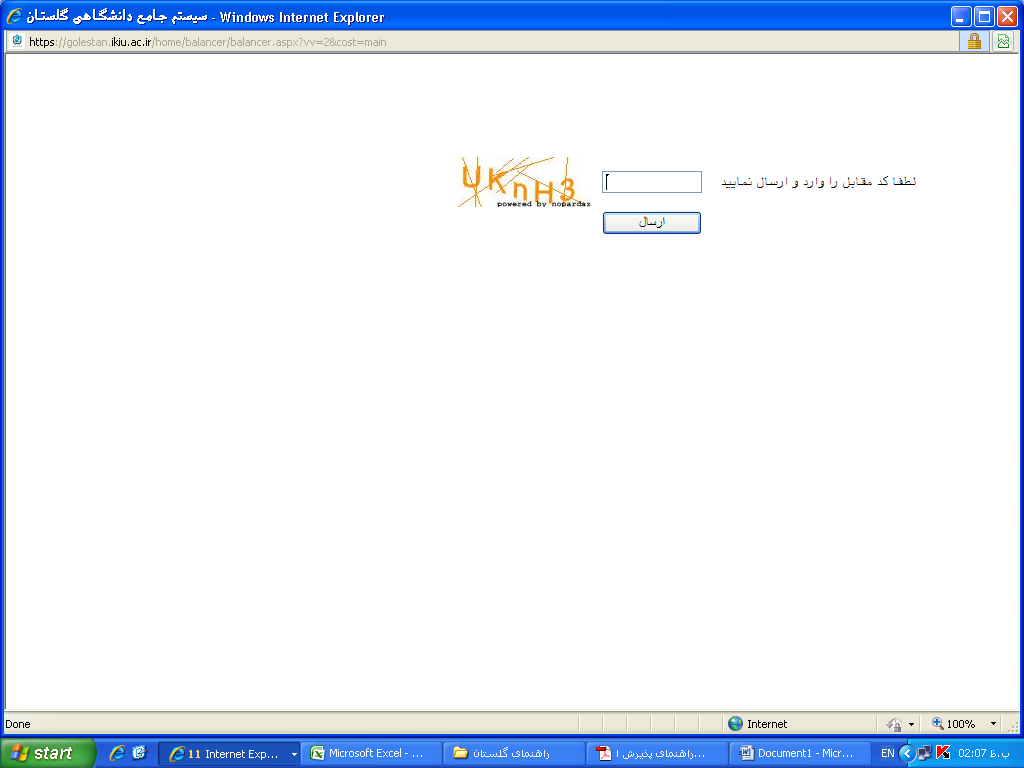 براي ورود به سيستم گلستان به شناسه کاربري و گذر واژه نياز داريد که عبارتند از: شناسه کاربري : شناسه کاربری را از جدول زیر پیدا کنید.گذرواژه: شماره ملي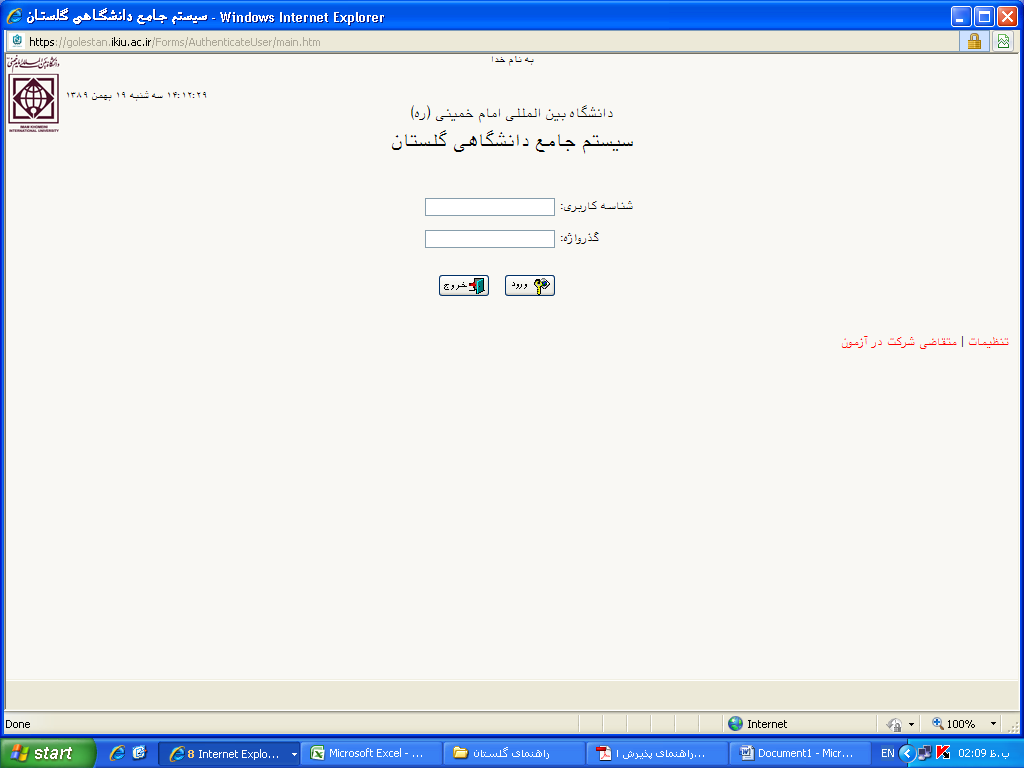 3.در این مرحله از طریق منوی ذیل وارد فرم پذیرش غیر حضوری دانشجویان شوید.آموزش -  پذیرش غیر حضوری دانشجویان – پذیرش غیرحضوری دانشجویان جدیدالورود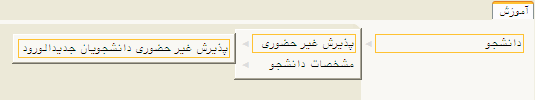 لیست نام کاربری و گذر واژه پذیرفته شدگان بدون آزمون مقطع دکتری- سال 1400لیست نام کاربری و گذر واژه پذیرفته شدگان بدون آزمون مقطع دکتری- سال 1400لیست نام کاربری و گذر واژه پذیرفته شدگان بدون آزمون مقطع دکتری- سال 1400لیست نام کاربری و گذر واژه پذیرفته شدگان بدون آزمون مقطع دکتری- سال 1400نام خانوادگینامشناسه کاربریگذرواژهکیانیکامیاب b00110000002006کد ملیکشتکار وناشیابوالفضلu00110000002003کد ملیلطیفیمهدیهu00110000002004کد ملیحسینیسیده مرضیهu00110000002005کد ملی